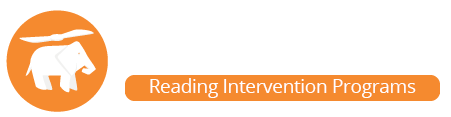 ______________________Scholar of the Month Dated this ___ day of __, ____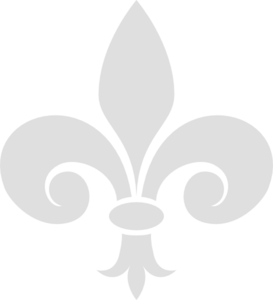 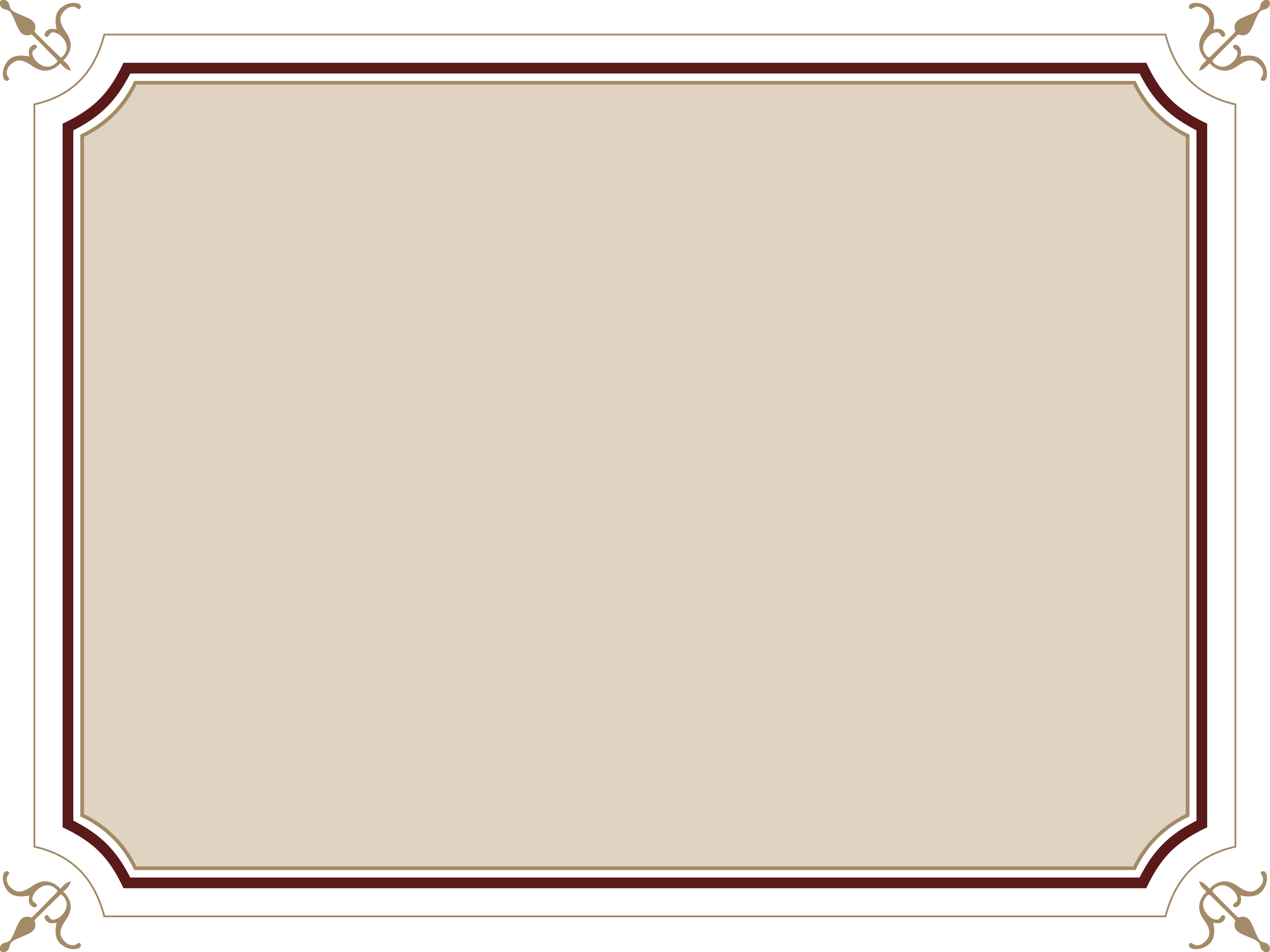 